OSNOVNA ŠOLA JANKA MODRA, DOL PRI LJUBLJANI VIDEM 17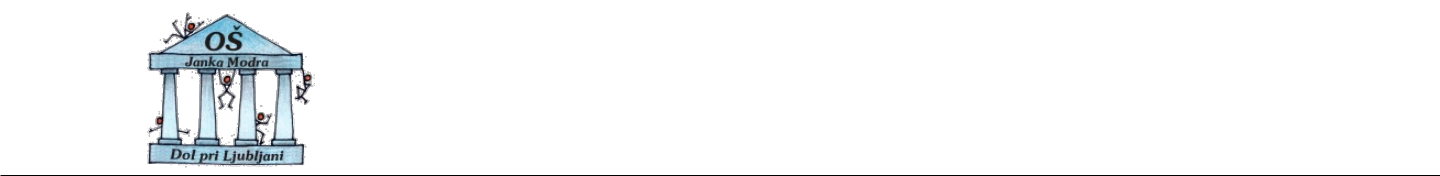 1262 DOL PRI LJUBLJANItelefon: 01 564 70 67, faks: 01 564 73 07, E-naslov: osjm.dol@guest.arnes.siVloga za pridobitev statusa perspektivnega športnikaoz. perspektivnega mladega umetnikaDatum: _______________Starši oz. skrbniki učenca ________________________, ______Ime in priimek učenca	Oddelekna podlagi 51. člena Zakona o osnovni šoli, ki je objavljen na spletni strani šole, vlagamo prošnjo za pridobitev statusa perspektivnega športnika oz. perspektivnega mladega umetnika za šolsko leto _______.Prošnji prilagamo (obkrožite):potrdilo klubašportno izkaznicopotrdilo kulturne ustanoveS pogoji za pridobitev statusa in njegovim prenehanjem na podlagi 51.člena Zakona o osnovni šoli smo seznanjeni in se z njim strinjamo.Podpis staršev oz. skrbnika____________________